1. Общие положения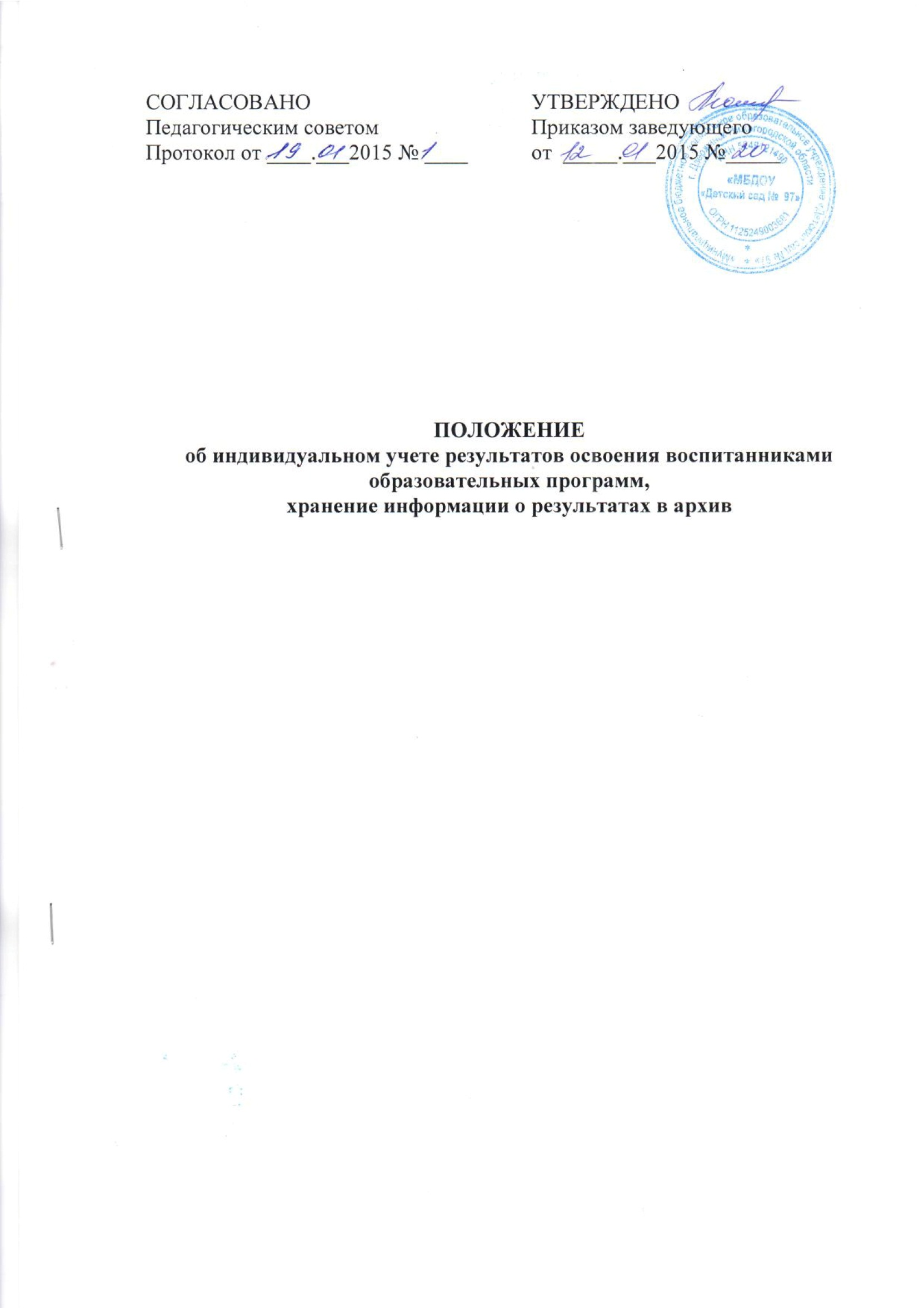 1.1. Положение об индивидуальном учете результатов освоения воспитанниками основной образовательной программы дошкольного образования, а так же хранение в архивах информации об этих результатах на бумажных (далее по тексту - Положение) регулирует порядок индивидуального учета результатов освоения воспитанниками образовательных программ, а так же хранения в архивах информации об этих результатах на бумажных носителях в Муниципальном бюджетном дошкольном образовательном учреждении Детский сад №97» (далее - Учреждение).1.2. Положение разработано с целью определения порядка проведения процедуры индивидуального учета результатов освоения воспитанниками образовательной  программы, а так же хранения в архивах информации об этих результатах на бумажных и носителях.1.3. Положение разработано на основании:- Федерального Закона от 29.12.2012  №273-Ф3 «Об образовании в Российской Федерации», (ст.28, п.3,пп. 11);- Приказ Минобрнауки России от 17.10.2013 №1155 «Об утверждении федерального государственного образовательного стандарта дошкольного образования»2. Функции2.1. К компетенции Учреждения относится индивидуальный учет результатовосвоения воспитанниками образовательной программы, а также хранение в архивах информации об этих результатах на бумажных носителях.2.2. Индивидуальный учет результатов освоения воспитанниками образовательных программ осуществляется на бумажном носителе, утвержденном приказом заведующего Учреждением.2.3. В (журналах, тетрадях, планах и/или  другое название этого документа) (далее – Документ) учета хода и содержания образовательной деятельности отражается текущее планирование и индивидуальная работа с воспитанниками.2.4. Образовательное содержание, фиксируемое в Документе полностью соответствует образовательной программе дошкольного образования, календарному учебному плану Учреждения, рабочей учебной программе педагога.3. Обязанности3.1. Учреждение обязано осуществлять свою деятельность в соответствии сзаконодательством об образовании, в том числе:- обеспечивать реализацию в полном объеме образовательных программ;- обеспечивать соответствие качества подготовки воспитанников установленным требованиям;- соблюдать права и свободы воспитанников, родителей (законных представителей) несовершеннолетних воспитанников.3.2. Педагогические работники обязаны:- осуществлять учет индивидуальных результатов освоения воспитанниками образовательной программы;- обеспечивать хранение данных по каждому ребенку в архиве учреждения напротяжении всего периода пребывания воспитанника в Учреждении;- обеспечить возможность родителям (законным представителям) ежедневнознакомится с ходом и содержанием образовательной деятельности, а также (виндивидуальном порядке) с результатами усвоения воспитанника образовательной программы.- предусмотреть в групповом помещении соответствующие стенды и (или)информационные листы в которых содержатся ход и содержание образовательного процесса.- ежемесячно предоставлять отчет об усвоении детьми образовательной программы;- в случае не усвоения отдельными детьми содержания образовательных областей, готовить (по согласованию с родителями (законными представителями) представление на психолого - медико - педагогический консилиум Учреждения.Старший воспитатель Учреждения обязан:- обеспечить наличие во всех группах Документа учета хода и содержанияобразовательной деятельности;- ежемесячно осуществлять контроль за ведением Документа.3.3. Педагоги, оказывающие дополнительные и платные образовательные услуги, обязаны еженедельно осуществлять учет хода и содержания образовательной деятельности во время проведения дополнительных и платных образовательных услуг.3.4. Педагог-психолог, учитель-логопед и учитель-дефектолог обязаны ежедневно осуществлять учет хода и содержания образовательной деятельности, согласно методическим требованиям к оформлению документации этой категории работников.3.5. Положение обязательно для исполнения всеми участниками образовательного процесса.4. ПраваРодители (законные представители) имеют право знакомится с содержанием образования, а также с индивидуальными результатами усвоения воспитанника образовательной программы.5. Ответственность5.1. Ответственность за организацию комплексной работы по осуществлениюиндивидуального учета результатов освоения воспитанниками образовательной программы несет старший воспитатель.5.2. Педагогические работники, осуществляющие образовательную деятельность воспитанников:- несут ответственность в установленном законодательством Российской Федерации порядке за реализацию не в полном объеме образовательной программы в соответствии с календарным учебным планом;- несут персональную ответственность за осуществление индивидуального учет результатов освоения воспитанниками образовательной программы.5.3. За нарушение или незаконное ограничение права на образование ипредусмотренных законодательством об образовании прав и свобод воспитанников, родителей (законных представителей) несовершеннолетних воспитанников, нарушение требований к организации и осуществлению образовательной деятельности образовательная организация и ее должностные лица несут административную ответственность в соответствии с Кодексом Российской Федерации об административных правонарушениях.6. Порядок ведения Журнала6.1. В Документе отражается наименование реализуемого раздела образовательной программы в соответствии с его наименованием по основной образовательной  программе дошкольного образования, а также результаты индивидуальной работы по усвоению программного материала воспитанниками.6.2. Документ рассчитан на один учебный год. Документ утвержден приказом заведующего Учреждением, прошнурован и пронумерован, имеет присвоенный номенклатурный номер.6.3. Документ учета хода и содержания образовательной деятельности имеетследующую структуру:- титульный лист;- оглавление;- рекомендации по ведению документа;- учет реализации содержания образовательной программы (в соответствии собразовательными областями);- учет индивидуальной работы по разделам образовательной программы;- контроль за ведением журнала;6.4. При ведении Документа запрещается использование штриха для замазывания неверных записей. Не допускается использование записей карандашом.6.5. Список воспитанников (имя, фамилия) фиксируется на страницах Документа в алфавитном порядке. В Документе также отмечаются изменения в списочном составе воспитанников (выбытие, прибытие).6.6. Ежедневно, при организации образовательной деятельности по разделампрограммы педагоги отмечают отсутствующих воспитанников, а также общее количество присутствующих детей.6.7. В Документе фиксируется дата и тема образовательной деятельности с воспитанниками по разделам образовательной программы (реализуемой воспитателями). Ежемесячно педагоги проводят анализ фактического и планового поведения образовательной деятельности по разделу программы, поясняют причины отклонения от плана.6.8. После проведения образовательной деятельности по разделам программыпедагоги фиксируют в Документе результаты индивидуальной работы по усвоению программного материала каждым воспитанником.6.9. Фиксация результатов осуществляется следующим образом:- V - означает, что содержание программного материала ребенком усвоено частично или не усвоено, необходима индивидуальная работа по теме прошедшего занятия.- Пустая клетка - означает, что содержание программного материала ребенком усвоено.- Н - ребенок отсутствовал на занятии- Н/б - ребенок на больничном- Н/о - ребенок в отпуске- X ребенок не усвоил материал (не выполняет задания в соответствии с изучаемой темой даже при помощи взрослого; не понял задания или отказывается от выполнения задания).6.10. После проведенного занятия педагог ставит внизу свою подпись.6.11. Проведение индивидуальной работы с детьми по закреплению программного материала учитывается в таблице Документа «Учет индивидуальной работы с детьми», в которой отмечается программное содержание, не усвоенное ребёнком (дидактическая игра, игровое упражнение и др.) отмечается дата и фамилия педагога, проводимогоиндивидуальную работу.6.12. Старшим воспитателем систематически (1 раз в месяц) осуществляется контроль за своевременным заполнением и правильностью ведения Документа. Результаты контроля отмечаются в таблице Документа «Контроль за ведением Документа», в котором фиксируется замечания по его ведению, даются рекомендации и сроки устранения замечаний.6.13. Документ учета хода и содержания образовательной деятельности на бумажных носителях хранится в архиве образовательном учреждении 5 лет.7. Делопроизводство7.1. Приказом заведующего Учреждения утверждается:- Документ учета и хода содержания образовательной деятельности;- Система оценок, и условные обозначения отметки в Документе учета хода и содержания образовательной деятельности;- Форма ежеквартального отчета;- Бланк ежемесячного отчета усвоения детьми программного материалаобразовательной программы;- Ведомость учета усвоения детьми программного материала образовательной программы.